     IMIA CEU Program- CEU Application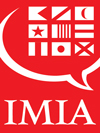            Workshop (Online Recorded) FormWorkshop Title:Number of CEUs requested A:Date (specific date, recurring): Recurring (Online)Workshop Abstract: Learning Objectives (3):Agenda breakdown with video run time (this will be used to calculate and verify your CEU value) B:Post-workshop quiz sample questions:Speaker Bio/CV: Sample certificate C: